桃園市110學年度永平工商高級中等學校公開授課活動-教學活動設計單(授課者填寫)桃園市110學年度永平工商高級中等學校公開授課活動-照片(觀課者請學生協助拍攝,需有觀課教師在照片內)桃園市110學年度永平工商高級中等學校公開授課活動-照片(觀課者請學生協助拍攝,需有觀課教師在照片內)桃園市110學年度永平工商高級中等學校公開授課活動-照片(觀課者請學生協助拍攝,需有觀課教師在照片內)桃園市110學年度永平工商高級中等學校教師公開授課活動-自評表(授課者填寫)桃園市109學年度永平工商高級中等學校教師公開授課活動-觀課紀錄表(觀課者填寫)教師公開授課活動-觀課紀錄表(觀課者填寫)備註：一、請各位老師自行選填一週次進行公開授課(10/25~11/19) ，每位老師1場教學，2場觀摩他人。二、授課教師要填寫【附錄-2】教學活動設計單（電子檔）、【附錄-4】公開授課自評表；觀課教師要填寫【附錄-3】教師同儕學習活動照片、【附錄-5】公開授課觀課紀錄表給授課教師，由授課教師統整成一份資料上傳至教師教學歷程平台。以上各種表件如下。三、教學活動設計請於教學前兩週，回傳電子檔給實研組，並上傳至歷程平台。四、於12/10前上傳觀課資料至教師教學歷程平台。授課教師温采莉學習目標1.學生能夠畫出二元一次不等式的圖形2.學生能夠判斷可行解區域並求出其目標函數之最大值或最小值1.學生能夠畫出二元一次不等式的圖形2.學生能夠判斷可行解區域並求出其目標函數之最大值或最小值1.學生能夠畫出二元一次不等式的圖形2.學生能夠判斷可行解區域並求出其目標函數之最大值或最小值教學班級二餐2學習目標1.學生能夠畫出二元一次不等式的圖形2.學生能夠判斷可行解區域並求出其目標函數之最大值或最小值1.學生能夠畫出二元一次不等式的圖形2.學生能夠判斷可行解區域並求出其目標函數之最大值或最小值1.學生能夠畫出二元一次不等式的圖形2.學生能夠判斷可行解區域並求出其目標函數之最大值或最小值教學領域數學學生先備經驗或教材分析1.說明不等式及方程式的差異性2.學生能夠區分>、<、≧及≦在幾何圖形上的意義3.教師複習任二條直線的交點坐標解法1.說明不等式及方程式的差異性2.學生能夠區分>、<、≧及≦在幾何圖形上的意義3.教師複習任二條直線的交點坐標解法1.說明不等式及方程式的差異性2.學生能夠區分>、<、≧及≦在幾何圖形上的意義3.教師複習任二條直線的交點坐標解法教學單元二元一次不等式學生先備經驗或教材分析1.說明不等式及方程式的差異性2.學生能夠區分>、<、≧及≦在幾何圖形上的意義3.教師複習任二條直線的交點坐標解法1.說明不等式及方程式的差異性2.學生能夠區分>、<、≧及≦在幾何圖形上的意義3.教師複習任二條直線的交點坐標解法1.說明不等式及方程式的差異性2.學生能夠區分>、<、≧及≦在幾何圖形上的意義3.教師複習任二條直線的交點坐標解法教材來源課本教材(謳馨)學生先備經驗或教材分析1.說明不等式及方程式的差異性2.學生能夠區分>、<、≧及≦在幾何圖形上的意義3.教師複習任二條直線的交點坐標解法1.說明不等式及方程式的差異性2.學生能夠區分>、<、≧及≦在幾何圖形上的意義3.教師複習任二條直線的交點坐標解法1.說明不等式及方程式的差異性2.學生能夠區分>、<、≧及≦在幾何圖形上的意義3.教師複習任二條直線的交點坐標解法教學日期110年 10月 26 日第 七 節學生先備經驗或教材分析1.說明不等式及方程式的差異性2.學生能夠區分>、<、≧及≦在幾何圖形上的意義3.教師複習任二條直線的交點坐標解法1.說明不等式及方程式的差異性2.學生能夠區分>、<、≧及≦在幾何圖形上的意義3.教師複習任二條直線的交點坐標解法1.說明不等式及方程式的差異性2.學生能夠區分>、<、≧及≦在幾何圖形上的意義3.教師複習任二條直線的交點坐標解法教學活動教學活動教學活動教學活動時間評量方式1.教師將先前所教的內容，再次重點整理，強化學生對此單元的基本概念2.教師講解課本例題3.請同學將課本隨堂練習完成，教師台下巡視學生的學習狀況，學生有提問，立即給予回饋4.隨堂練習完成的同學，可以拿給老師批閱，正確者給予加分5.教師交代下次上課的重點，請學生先自行預習1.教師將先前所教的內容，再次重點整理，強化學生對此單元的基本概念2.教師講解課本例題3.請同學將課本隨堂練習完成，教師台下巡視學生的學習狀況，學生有提問，立即給予回饋4.隨堂練習完成的同學，可以拿給老師批閱，正確者給予加分5.教師交代下次上課的重點，請學生先自行預習1.教師將先前所教的內容，再次重點整理，強化學生對此單元的基本概念2.教師講解課本例題3.請同學將課本隨堂練習完成，教師台下巡視學生的學習狀況，學生有提問，立即給予回饋4.隨堂練習完成的同學，可以拿給老師批閱，正確者給予加分5.教師交代下次上課的重點，請學生先自行預習1.教師將先前所教的內容，再次重點整理，強化學生對此單元的基本概念2.教師講解課本例題3.請同學將課本隨堂練習完成，教師台下巡視學生的學習狀況，學生有提問，立即給予回饋4.隨堂練習完成的同學，可以拿給老師批閱，正確者給予加分5.教師交代下次上課的重點，請學生先自行預習5’15’20’8’2’提問法講解法課堂練習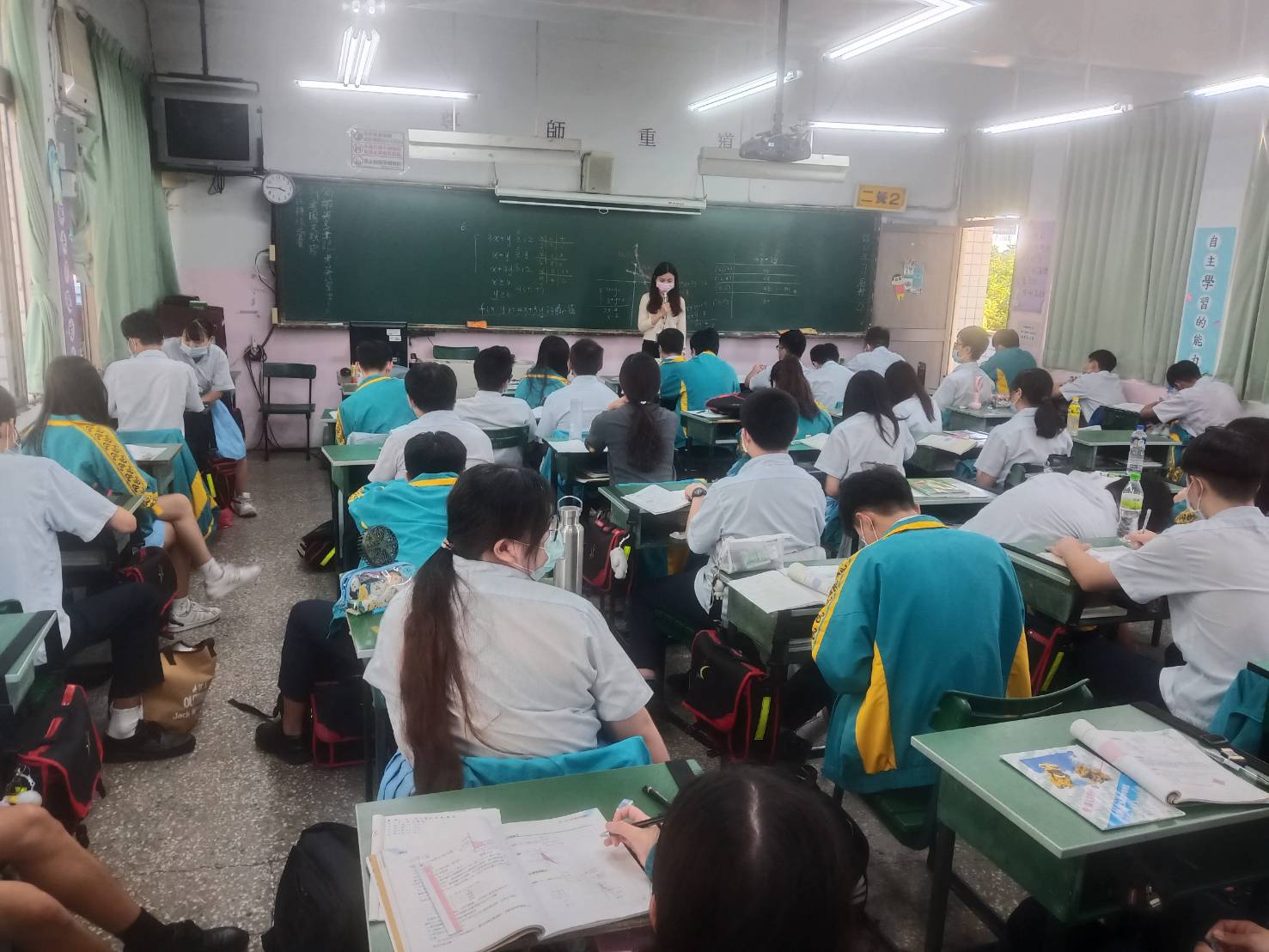    活動：公開授課  二餐2       日期：110.10.26(一)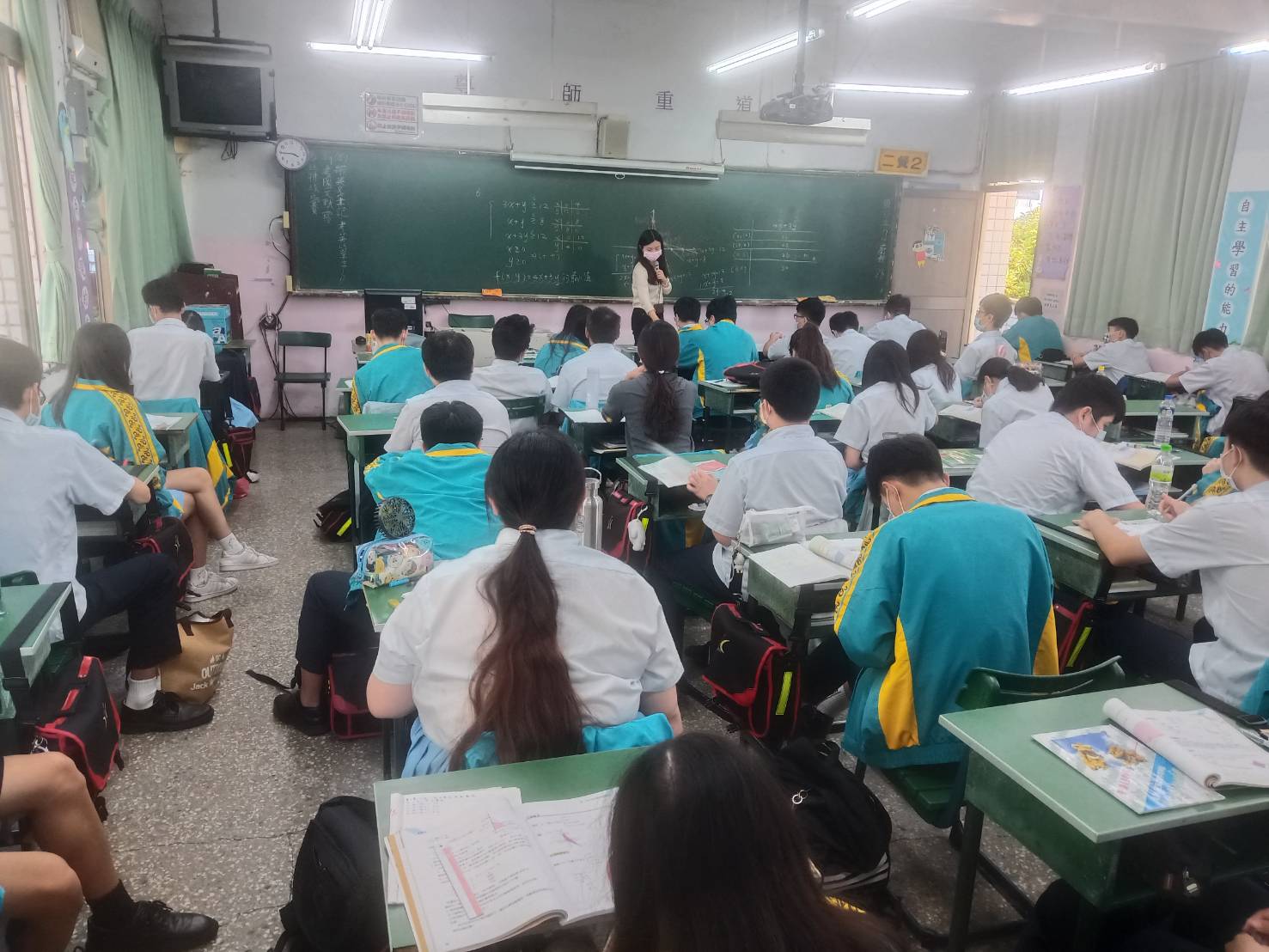 活動：公開授課   二餐2      日期：110.10.26(一)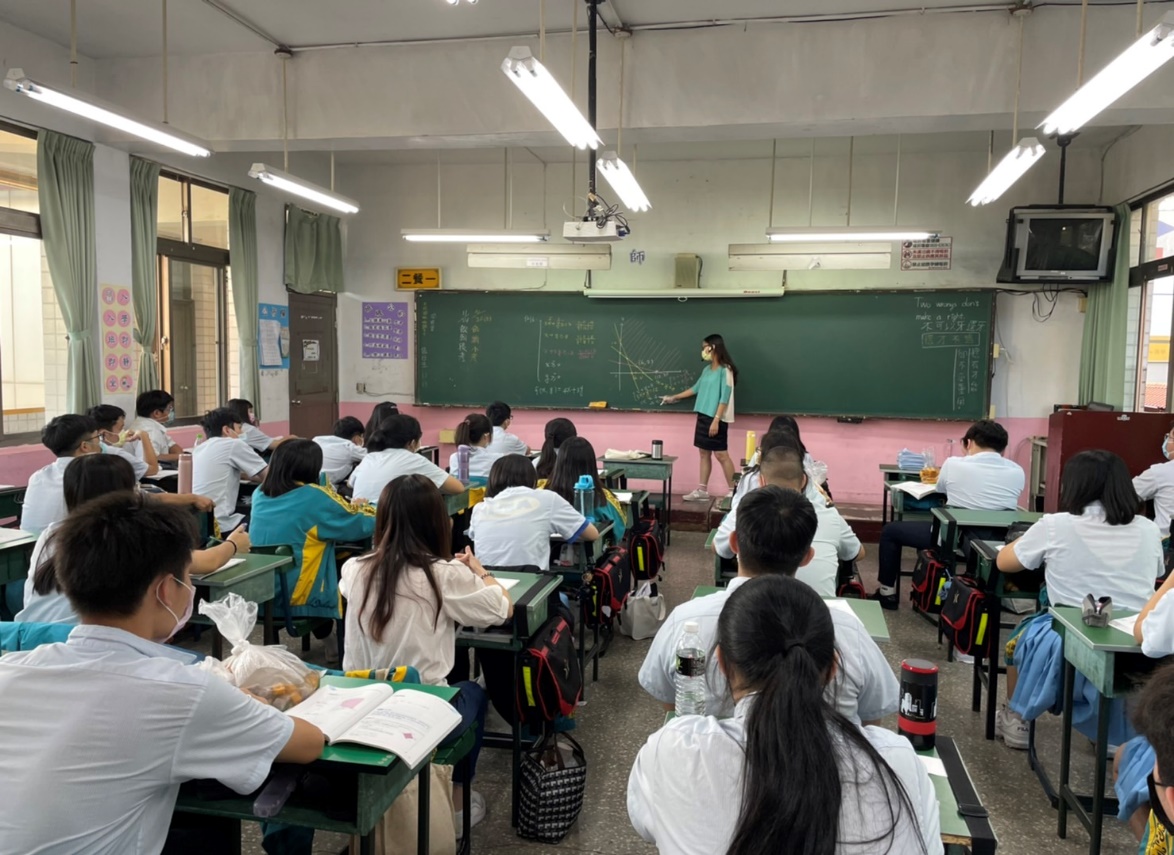   活動：教室觀察    二餐1      日期：110.10.28(四)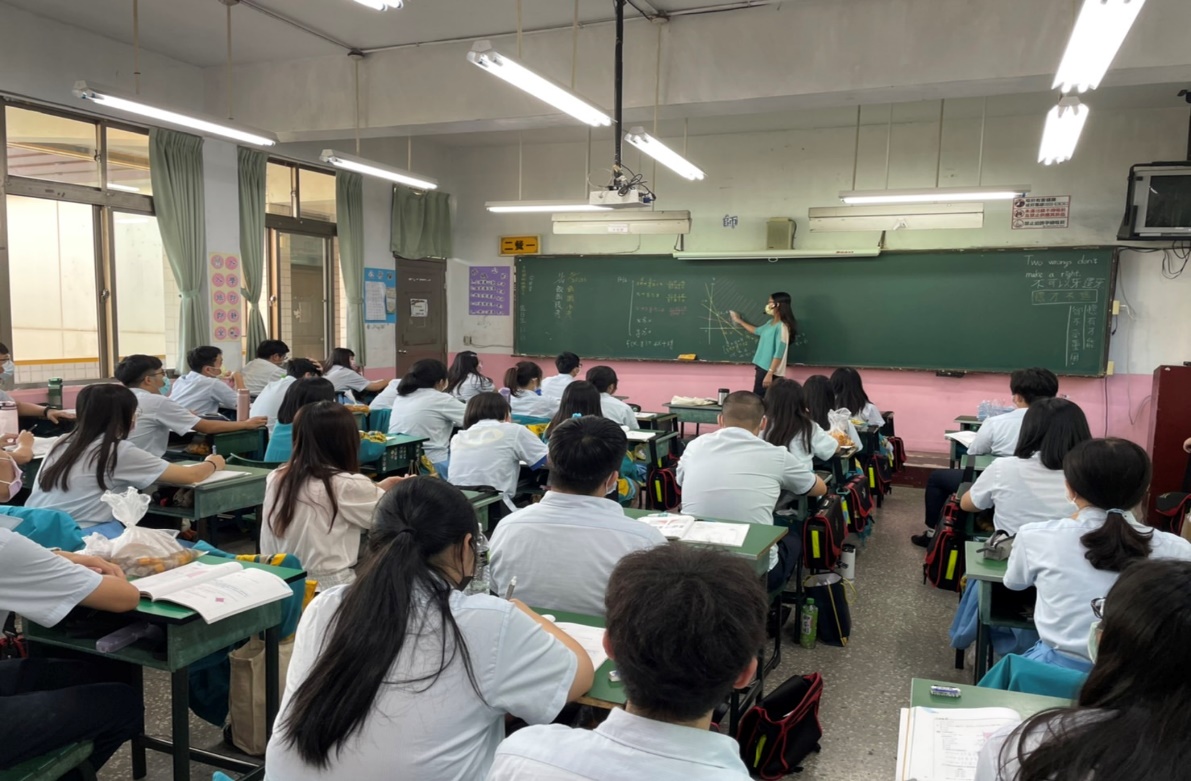 活動：教室觀察    二餐1     日期：110.10.28(四)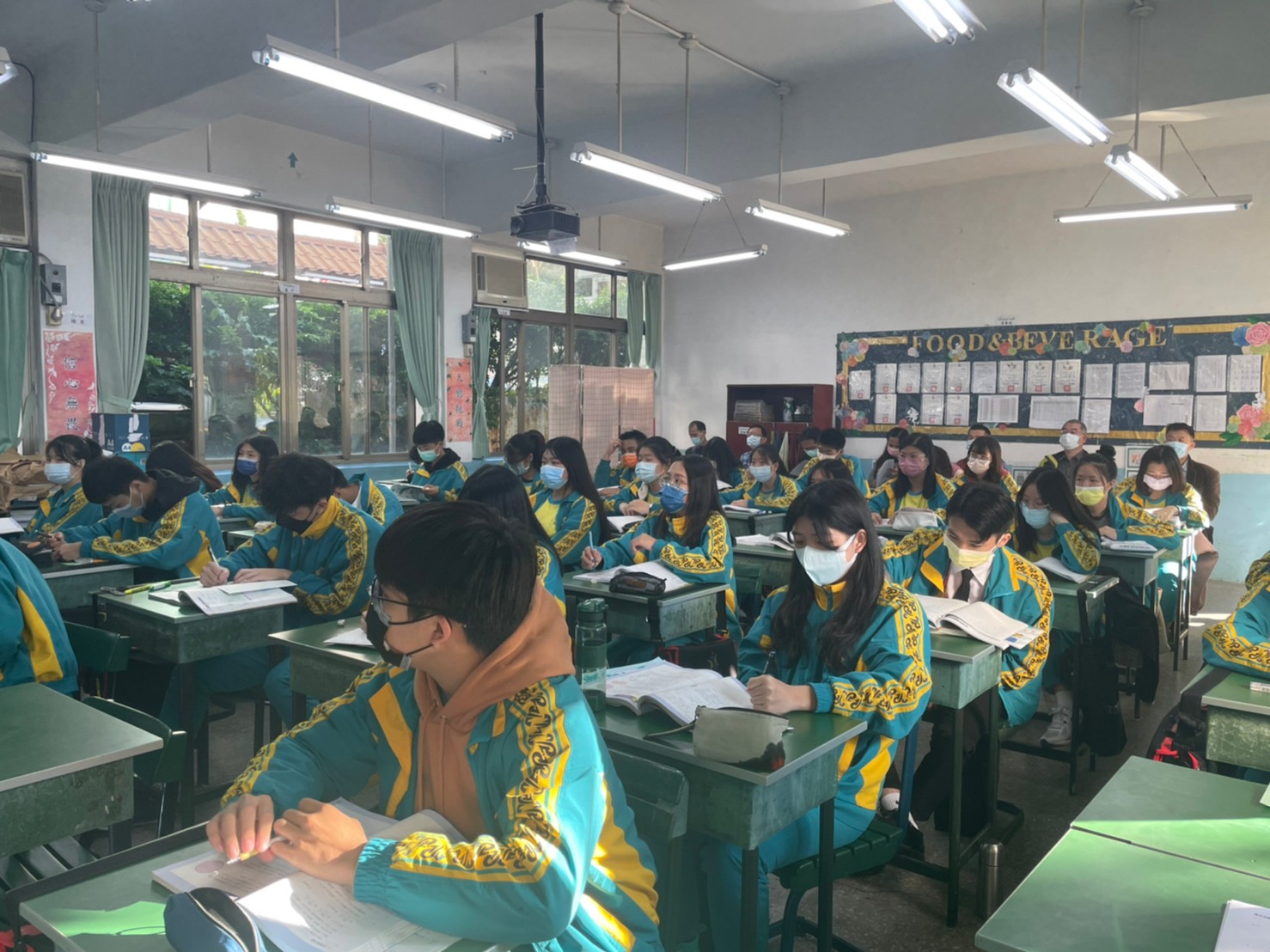    活動：教室觀察  三餐1       日期：110.11.15(一)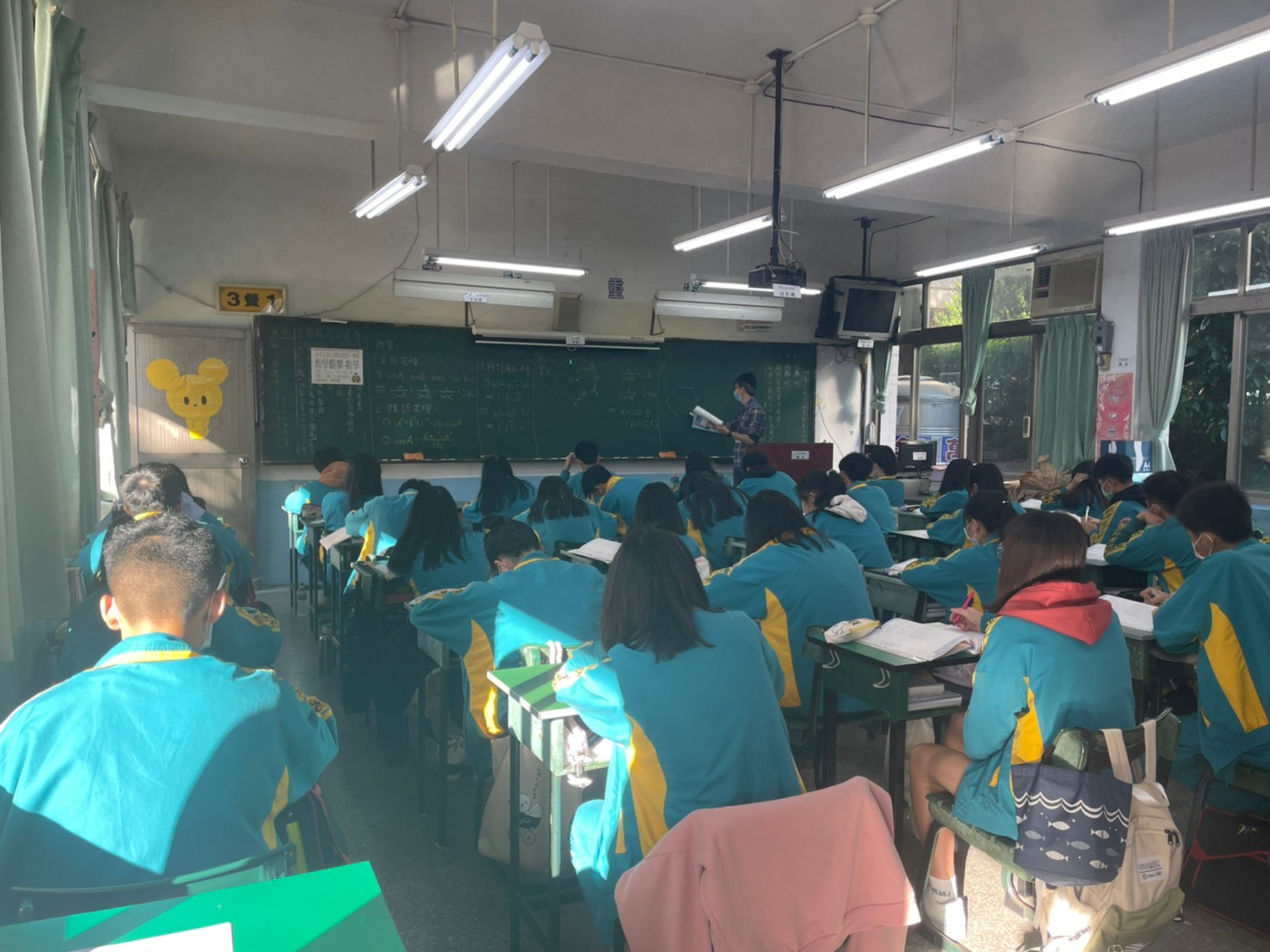 活動：教室觀察 三餐1        日期：110.11.15(一)觀課教師黃瓊瑤教學班級二餐2教學領域教學單元商用數學B第三冊第二章 二元一次不等式及其應用商用數學B第三冊第二章 二元一次不等式及其應用商用數學B第三冊第二章 二元一次不等式及其應用教學內容2-1 二元一次不等式2-1 二元一次不等式2-1 二元一次不等式實際教學內容簡述教學活動學生表現學生表現實際教學內容簡述教師重點整理教師講解課本例題3.學生做隨堂練習學生認真聽講學生專心聽課學生認真作答教師台下巡視，學生提問學生互相討論學生認真聽講學生專心聽課學生認真作答教師台下巡視，學生提問學生互相討論學習目標達成情形班上有4/5的同學完成隨堂練習加分班上有4/5的同學完成隨堂練習加分班上有4/5的同學完成隨堂練習加分自我省思此單元，完成一個題目較其他單元來得費時。同學實際操作也需花一些時間完成。為了讓同學更清楚畫法，教師到台下一一檢視同學的學習成效有其必要性。此單元，完成一個題目較其他單元來得費時。同學實際操作也需花一些時間完成。為了讓同學更清楚畫法，教師到台下一一檢視同學的學習成效有其必要性。此單元，完成一個題目較其他單元來得費時。同學實際操作也需花一些時間完成。為了讓同學更清楚畫法，教師到台下一一檢視同學的學習成效有其必要性。同儕回饋後心得1.講解清楚2.學生練習時，教師至台下走動，注意學生的學習狀況，學生有問題時，給予立即的回饋1.講解清楚2.學生練習時，教師至台下走動，注意學生的學習狀況，學生有問題時，給予立即的回饋1.講解清楚2.學生練習時，教師至台下走動，注意學生的學習狀況，學生有問題時，給予立即的回饋觀課教師温采莉觀課日期110年10月28 日教學班級二餐1二餐1二餐1教學領域教學單元商用數學B第三冊第二章 二元一次不等式及其應用商用數學B第三冊第二章 二元一次不等式及其應用商用數學B第三冊第二章 二元一次不等式及其應用教學內容2-1 二元一次不等式2-1 二元一次不等式2-1 二元一次不等式教學觀察教學活動學生表現學生表現教學觀察圖解一元一次及二元一次方程式。2. 圖解一元一次不等式。 3. 教師講解課本例題在的條件下，求最小值專心聽講找同學上台作圖抽問同學背結論專心聽講找同學上台作圖抽問同學背結論優點講解清楚、板書工整善用問答法 講解清楚、板書工整善用問答法 講解清楚、板書工整善用問答法 回饋重點用不同顏色粉筆、強化觀念 學生練習時，教師台下走動，了解學生的學習狀況 重點用不同顏色粉筆、強化觀念 學生練習時，教師台下走動，了解學生的學習狀況 重點用不同顏色粉筆、強化觀念 學生練習時，教師台下走動，了解學生的學習狀況 觀課省思教師講解詳細、不急不徐、板書工整，是值得我學習的地方。教師講解詳細、不急不徐、板書工整，是值得我學習的地方。教師講解詳細、不急不徐、板書工整，是值得我學習的地方。觀課教師温采莉觀課日期110年11月15日教學班級三餐1三餐1三餐1教學領域教學單元商用數學B 三角函數商用數學B 三角函數商用數學B 三角函數教學內容三角函數的應用三角函數的應用三角函數的應用教學觀察教學活動學生表現學生表現教學觀察教師複習重點公式講解例題補充學生上台講解的部份專心聽講學生提問學生上台講解專心聽講學生提問學生上台講解優點老師講解明瞭、完整。 板書工整、一目了然。 歸納重點老師講解明瞭、完整。 板書工整、一目了然。 歸納重點老師講解明瞭、完整。 板書工整、一目了然。 歸納重點回饋學生上台練習，老師給予學生回饋、講解、補充、再次強化學生本單元重點。擅用問答法師生互動佳學生上台練習，老師給予學生回饋、講解、補充、再次強化學生本單元重點。擅用問答法師生互動佳學生上台練習，老師給予學生回饋、講解、補充、再次強化學生本單元重點。擅用問答法師生互動佳觀課省思該班上課氛圍佳，同學們都很安份認真聽講、作答二位學生上台台風穩健、講解也很仔細教學品質要好，學生的學習動機是關鍵該班上課氛圍佳，同學們都很安份認真聽講、作答二位學生上台台風穩健、講解也很仔細教學品質要好，學生的學習動機是關鍵該班上課氛圍佳，同學們都很安份認真聽講、作答二位學生上台台風穩健、講解也很仔細教學品質要好，學生的學習動機是關鍵